Minutes
Campus Bicycle Advisory CommitteeColorado State UniversityThursday, Nov. 12, 2020 
11:30 – 1:00 pm In attendance: Erika Benti, Les Harper, Ed Peyronnin, Aaron Fodge, Tracey Lipfert, Aaron Buckley, Bret Ellis, Joy Childress, Dave Dixon, Carol Busch, Adrian MacDonald, Dan Baker, Steven Dove, Heather Reimer, Sylvia Cranmer, Guests: Jen Marley (Fac Management) Martina Wilkinson and Joe Olson (Next Phase Engineering)Call to order (Sylvia) at 11:30 am 
Introductions/RoundtableName/Affiliation/News to share?Updates from Members:
Erika, PTS: U-lock study to be expanded to Academic Village and Summit in Spring 2021 (was focused on Corbett in Fall 2020).Aaron Fodge, PTS: Applications for ATFAB projects are due Wednesday January 20, 2021 (deadline for Facilities review is Dec 18, 2020).Tracey, FC Moves: Light up the Night light giveaways (using tube to deliver lights, social distance), won’t be doing Winter Bike to Work Day, but are considering selfie contestAaron Buckley, PTS: Will open Lake Street Garage secure bike shelter at beginning of Spring semester; City BAC: Power Trail Harmony crossing underpass design west of the intersection; discussed BAC workplan for the coming year, will do joint workplan session with Transportation BoardJoy, CSU Police: construction project wrapping up this week, so hope to have team out next week to begin impoundingDave, Bike Fort Collins: New program “Wish for Wheels FoCo” funded about 260 bikes for PSD students, bikes were delivered/picked up last Friday – lots of great feedback from parents on how the bike is changing students’ lives. BFC presented to City’s BAC on intersections for improvement (Shields/Elizabeth southbound and Elizabeth and Taft), want to make sure these intersections are on the radar of improvements to W Elizabeth corridor. “Paint the pavement” initiative to use artistic paint for roadway safety, examples from other cities of using paint in lieu of bulb-outs and other more expensive infrastructure.Adrian, State Classified Personnel Council: lost our rep on the SCPC for CSU Police, asked Joy for assistance finding another rep.Cindy, International Programs: Recently met with Aaron, Aaron and Erika, planning Spring orientation for international students, also planning evening event about bike culture in Fort Collins. Working on resources for outgoing students to donate their bike when leaving campus, reduce abandoned bikes. Opportunity to partner with other local groups?Heather, Central Receiving / The Spoke: For bike donations, make sure it doesn’t go through a department, but goes straight to the organization, so it doesn’t get stuck in the state property system.Sylvia, HDS: Letter from CBAC to Pres Joyce McConnell – got feedback from Tonie Miyamoto, suggested that CBAC might be housed under President’s Sustainability Commission. Communication will be sent out to res hall students on Monday encouraging students to bring their bike into their res hall over the break and lock to their bed, also offered storage options from Central Receiving.Presentation from Next Phase Engineering (Martina Wilkinson and Joe Olson)Policy and Standards Recommendations to increase safety, per Transportation Safety Taskforce Recommendations following pedestrian fatality in Fall 2019 (see presentation attached)Discussion with CBAC:Regarding Policies and Standards:-What’s working, what’s a challenge?
	-What would be most helpful?Question from Sylvia: Do guidelines get out-of-date quickly? Answer from Joe: our intention is to have a document that will be used frequently. Jen: intent of guidelines is to bring to Physical Development Committee for approval, then will become standards
Question from Carol: How will this impact and be integrated with the work planned for the “Library Knuckle?” Aaron Fodge: Jen Marley is leading both projects. Jen: This work with inform the improvement to the Library Knuckle and the other projects identified as Phase 1 in the Safety Taskforce Recommendations.Comment from Aaron Fodge: One thing this committee has talked about over the years is separated trails (bikes/peds) and whether it is enforceable? Joe: State code for trails is pretty vague, so enforcement would likely be a university violation vs a traffic code violation. Joy: Our campus violations are all based on state codes and can be enhanced with permission from the Board of Governors (e.g., enforcement to deter riding on sidewalks when a parallel bike lane is available). Question from Ed: How will locations on campus for implementation be prioritized? Will CBAC have a role? Joe: We have a large list of areas on campus from a previous consultant and are prioritizing based on safety and ADA concerns. Regarding CBAC’s involvement, the phase 1 projects are pretty set, but the Safety Taskforce will evaluate ways to include campus stakeholders in future prioritization.CBAC members can contact Martina with any additional feedback: Martina Wilkinson, P.E., PTOEmartina@nextphase-eng.com; 970-988-0143
Input on the new intersection of the Prairie Loop at University Avenue near Shepardson- 20 mins.: David H.
Will save for December meeting
Spoke Update– Heather R.Offering storage over break for studentsThanks to FC Bikes, received a statue that used to be at Lee’s Cyclery; working on a way to affix to The Spoke’s exterior, if feasible.Mobile Spoke – fixed 274 bikes over 40 pop-ups; had quite a few times when we had to cancel due to air quality.Going to appointment-based system once we hit the virtual learning period – will go live the week of Thanksgiving. Will have appointments 11am-3pm on the hour, one person at a time on the spoke website (thespoke.colostate.edu)
West Elizabeth RFP update - Aaron F. CSU and City have been involved in two planning efforts for the West Elizabeth Corridor over past 10 years.In those processes, evaluated bus rapid transit (BRT) along whole W Elizabeth Corridor, from Overland Trail to CSU and eventually connecting to the Max. Plan also called for underpass (now built) and protected bike lanes on corridor.Last year, went after a grant to support an engineering study for BRT. Recently released RFP to select consultant team to run this planning effort and just selected them.CBAC can be an advocate for bike component of this plan. Could engage with local stakeholders, hold virtual open house, etc. Many students live in this corridor and it will be very important to engage them for input.When completed, project will open us up for “Small Starts” federal grant program with a local match. Can use this funding to build BRT and make bike improvements in corridor area.Discussion re: bringing CBAC under President’s Sustainability Commission (PSC)
Pres McConnell will attend PSC on Monday
Would need to see how exactly we fit inCBAC members agree to explore this arrangement.Set agenda for next meeting/Adjourn Meeting adjourned at 1:00 pm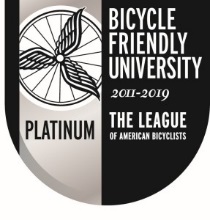 